Soil MC Practice1. Which of the following best describes soils inmany tropical rain forests?A) They lack soil horizonsB) They are quickly depleted of nutrients when the forest is removedC) They are similar to soils in grasslandsD) They are well suited for growing a wide variety of cropsE) They are deep and well drained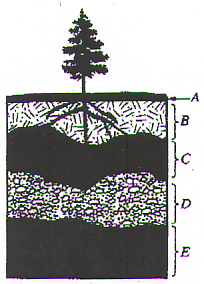 2.  Which of the lettered choices in the soil profileabove represents the region with the greatestconcentration of organic material?A) AB) BC) CD) DE) E3. Which of the following is the correct order ofhorizons in a soil profile?A) A, B, C, D, OB) O, E, C, B, AC) O, A, E, B, CD) A, E, C, B, OE) E, O, A, B, C4. Which type of soil consists of very fine particlesthat make permeability of water low?A) ClayB) GravelC) LoamD) SandE) Silt5. Which type of soil allows water to permeate tooquickly for most crops to use?A) ClayB) GravelC) LoamD) SandE) Silt6. Soil conservation practices include all of thefollowing EXCEPT:A) alley croppingB) terracingC) crop restingD) crop rotationE) removing nitrogen7. The use of plants to clean up polluted soil isknown asA) dilutionB) vapor extractionC) bioremediationD) phytoremediationE) none of the aboveWhich of the following types of soil listed below contains the highest amount of nutrients?ClaySiltSand GravelLoamThe Dust Bowl of the 1930s resulted in the passage of what legislation?Endangered American Wilderness ActSoil and Water Conservation ActFederal Land Management ActPublic Rangelands and Improvement ActSoil Erosion and Conservation ActThe formation of soil is influenced by all of the following EXCEPTTimeClimateParent materialSlope Farming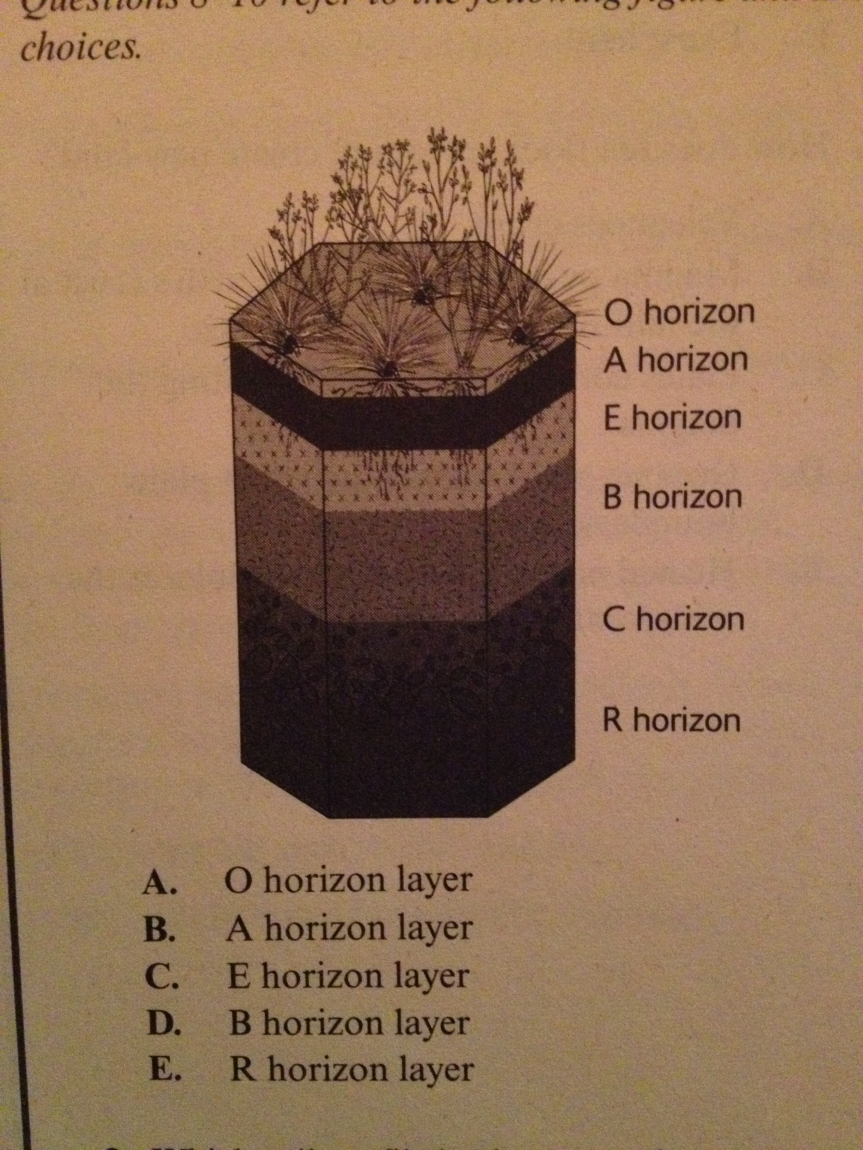 Which soil profile horizon contains most nutrients for plant growth? _______________Which soil profile horizon is considered subsoil?   __________________Which soil profile horizon is the parent material?   __________________Compared to neutral soil, acidic soil has higher concentrations of Organic matterCarbon dioxideHydrogen ionsAmmoniaNone of the above